PAYROLL:	INTERLOCATION TRANSFERS AND APPOINTMENTS P-196-38Page 18 	ACCOUNTING MANUAL 	*APPENDIX D	UPAY 644-C-T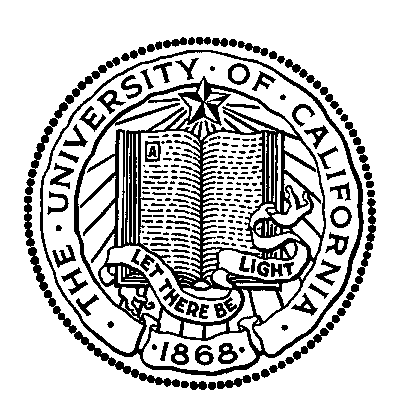 INTERLOCATION ONE-TIME PAYMENT FORMUPAY 644-C-T (R6/01)HOME LOCATION: 	 HOME DEPARTMENT: 	 HOME SCHOOL: 	HOST LOCATION: 	 HOST DEPARTMENT: 	 HOST SCHOOL: 	Employee Name 	 Employee ID Number 	Home Location Position Title 	 Title Code  	Step/Grade 	Salary 	/ 	(Annual)	(Monthly/Hourly)D 09/09	D  09/12	D 11/12	D 12/12	Appointment % 	Host Location Temporary Position Title 	 Title Code 	 Step/Grade 	Event/Service Dates 	 to  	 One-Time Payment $ 	 Hours to be Paid 	 Pay Rate 	Description of Service (DOS) Code (For example:  BYA, By-Agreement; HON, Honorarium; etc.):   	Host Location Fund Source to be Charged 	(Location/Account/Cost Center/Fund/Project Code/Sub)	(Name of Account)Laboratory/Hastings Fund Source to beCharged 	Please explain details of event/service and compensation:Host Location Fund Source Authorization	Host Location Dean's Office/Academic or	Home Location Dean's Office/Academic orStaff Personnel	Staff Personnel 	( 	) 	 	( 	) 	Host Contact	Phone #	Home Contact	Phone #FOR PAYROLL USE:RETN ACCOUNTING: 5 YRS SUBJECT TO CONTRACT AND GRANT REQUIREMENTSOTHER COPIES: 0 - 5 YEARS	CC: EMPLOYEE'S HOME DEPARTMENTEnd.6/30/01	TL 86EMPLOYEE NAMETR CODE10       11PAY PERIOD END12	17PAY CYCLE TYPE18ACCT DIST NO.19     20E R C90T Y P91D U C92TITLE CODE22	25LOC / ACCOUNT / COST CENTER / FUND / PROJECT / SUB26  | 27	32|33	36|37	41|42	47| 48LOC / ACCOUNT / COST CENTER / FUND / PROJECT / SUB26  | 27	32|33	36|37	41|42	47| 48LOC / ACCOUNT / COST CENTER / FUND / PROJECT / SUB26  | 27	32|33	36|37	41|42	47| 48LOC / ACCOUNT / COST CENTER / FUND / PROJECT / SUB26  | 27	32|33	36|37	41|42	47| 48LOC / ACCOUNT / COST CENTER / FUND / PROJECT / SUB26  | 27	32|33	36|37	41|42	47| 48LOC / ACCOUNT / COST CENTER / FUND / PROJECT / SUB26  | 27	32|33	36|37	41|42	47| 48EMPLOYEE ID NO1	9TR CODE10       11PAY PERIOD END12	17PAY CYCLE TYPE18ACCT DIST NO.19     20E R C90T Y P91D U C92TITLE CODE22	25LOC / ACCOUNT / COST CENTER / FUND / PROJECT / SUB26  | 27	32|33	36|37	41|42	47| 48LOC / ACCOUNT / COST CENTER / FUND / PROJECT / SUB26  | 27	32|33	36|37	41|42	47| 48LOC / ACCOUNT / COST CENTER / FUND / PROJECT / SUB26  | 27	32|33	36|37	41|42	47| 48LOC / ACCOUNT / COST CENTER / FUND / PROJECT / SUB26  | 27	32|33	36|37	41|42	47| 48LOC / ACCOUNT / COST CENTER / FUND / PROJECT / SUB26  | 27	32|33	36|37	41|42	47| 48LOC / ACCOUNT / COST CENTER / FUND / PROJECT / SUB26  | 27	32|33	36|37	41|42	47| 48A PMM	DD	YYRATE AMOUNT56	62A H63REGULAR TIMEREGULAR TIMEREGULAR TIMEOVERTIME OR LEAVE TIMEOVERTIME OR LEAVE TIMEOVERTIME OR LEAVE TIMEOVERTIME OR LEAVE TIMERATE AMOUNT56	62A H63DESC SERV64	66TOTAL REGULAR TIME ON PAY STATUS67	71H%72DESC SERV73	75TIMEIN HOURS76	80DESC SERV81	83TIMEIN HOURS84	88W S P89